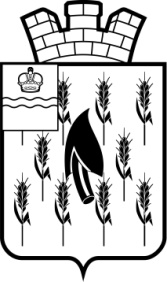 СОБРАНИЕ ПРЕДСТАВИТЕЛЕЙГОРОДСКОГО ПОСЕЛЕНИЯ«ПОСЕЛОК ВОРОТЫНСК»РЕШЕНИЕРуководствуясь  Федеральным законом от 06.10.2003 № 131-ФЗ «Об общих принципах организации местного самоуправления в Российской Федерации», Трудовым кодексом Российской Федерации, в соответствии с Уставом городского поселения «Поселок Воротынск» Собрание представителей РЕШИЛО:Внести в решение Собрания представителей ГП «Поселок Воротынск» от 02.10.2019 № 25 «Об утверждении Положения о системе оплаты труда руководителя и работников муниципального автономного учреждения «Воротынскблагоустройство» городского поселения «Поселок Воротынск» следующие изменения:	1.1. Изложить приложение № 1 к Положению к Положению о системе оплаты труда руководителей и работников муниципального автономного учреждения «Воротынскблагоустройство» в новой редакции согласно приложению № 1 к настоящему Решению.2. Настоящее решение  вступает в силу со дня его официального опубликования и распространяется на правоотношения, возникшие с 1 октября 2022 года.Приложение № 1к решению Собрания представителейГП «Поселок Воротынск»от 27.09. 2022 г. № 27    Единая тарифная сетка для дифференциации оплаты труда работников  МАУ «Воротынскблагоустройство»27 сентября 2022 года№ 27 О внесении изменений в решение Собрания представителей ГП «Поселок Воротынск» от 02.10.2019 № 25 «Об утверждении Положения о системе оплаты труда руководителя и работников муниципального автономного учреждения «Воротынскблагоустройство» городского поселения «Поселок Воротынск» Глава ГП «Поселок Воротынск»О.И.ЛитвиноваРазряд оплаты труда12345678910111213141516Тарифные коэффициенты1,001,011,031,171,321,491,691,902,152,442,753,113,513,964,404,80Тарифная ставка (руб.)5892595160696894777887809958111951266814377162031832520681233332592528282